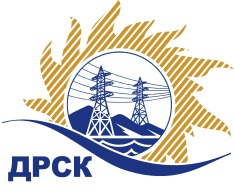 Акционерное Общество«Дальневосточная распределительная сетевая  компания»Протокол № 89/МР-ВПзаседания закупочной комиссии по выбору победителя по открытому электронному запросу цен на право заключения договора на поставку: «Промышленная химия»закупка 116 раздел 1.2, 4.2. ГКПЗ 2016 г.СПОСОБ И ПРЕДМЕТ ЗАКУПКИ: Открытый запрос цен  на право заключения Договора на поставку: «Промышленная химия», закупка 116  ПРИСУТСТВОВАЛИ: члены постоянно действующей Закупочной комиссии АО «ДРСК»  2-го уровня.ВОПРОСЫ, ВЫНОСИМЫЕ НА РАССМОТРЕНИЕ ЗАКУПОЧНОЙ КОМИССИИ: О  рассмотрении результатов оценки заявок Участников.Об отклонении заявок  участников закупкиО признании запроса цен несостоявшимся.РЕШИЛИ:По вопросу № 1Признать объем полученной информации достаточным для принятия решения.Принять цены, полученные на процедуре вскрытия конвертов с заявками участников.По вопросу № 2 Отклонить заявки Участников ООО "КАСИДА-ХХ" (109072, г.Москва, Берсеневская наб., д.18-20-22, стр. 3), ООО "ИРКТОРГ" (664037, Россия, Иркутская обл., г. Иркутск, тер. Батарейная)  от дальнейшего рассмотрения на основании п.2.1.6.2. Документации о закупке.По вопросу № 3          Признать закупку на поставку: «Промышленная химия» несостоявшимся на основании п. 7.8.8.2 Положения о закупке продукции для нужд  АО «ДРСК», так как после проведенной отборочной стадии ни осталась, ни одной заявки  соответствующих требованиям Документации о закупке.           Ирдуганова И.Н.397-147irduganova-in@drsk.ru Благовещенск  ООС№ 31502984633«23» декабря 2015№Наименование участника и его адресЦена заявки на участие в открытом запросе цен1ООО "КАСИДА-ХХ" (109072, г.Москва, Берсеневская наб., д.18-20-22, стр. 3)Предложение: подано 07.12.2015 в 09:32
Цена: 1 320 000,00 руб. (цена без НДС)2ООО "ИРКТОРГ" (664037, Россия, Иркутская обл., г. Иркутск, тер. Батарейная)Предложение, подано 07.12.2015 в 09:29
Цена: 1 327 297,35 руб. (цена без НДС)Основания для отклоненияООО "КАСИДА-ХХ" (109072, г.Москва, Берсеневская наб., д.18-20-22, стр. 3)-  Превышена плановая стоимость закупки п.2.1.6.2 Д.ЗООО "ИРКТОРГ" (664037, Россия, Иркутская обл., г. Иркутск, тер. Батарейная)-  Превышена плановая стоимость закупки п.2.1.6.2 Д.ЗОтветственный секретарь Закупочной комиссии: Елисеева М.Г. _____________________________